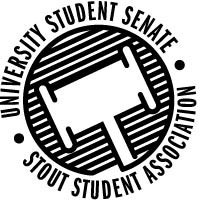 Figure 1: Stout Student Association LogoMeeting Minutes7:00 PM Ballroom A, Memorial Student Center50th Congress 20th Session March 3rd, 2020Call to Order : 7:02Pledge of AllegianceAcknowledgement of CountryRoll CallExcused: Senator Hilbert, Director Kangas, WisemanAbsent: Director Serier Standing Committee Roll CallExecutive – Director Beaulieu Excused Organizational – All president Financial (Did not get) Sustainability – All president Diversity and Inclusivity – No meeting Visibility and Outreach – No meetingInformation Technology – All president Congregational Committee – No meeting Words of Wisdom – Vice President JohnsonOpen ForumLawyer Initiative Update – Vice President Johnson Close to completion. There is a draft legal services plan. Will be bringing the plan to Senate next Tuesday. He wanted to give the draft early so that people can come to him with questions. There is a letter drafted to Governor to get approval for those seg fee funds. Hopefully will get it approved by end of the month.Approval of the MinutesMinutes amended to include Director Gentz words of wisdom.Minutes approved Unfinished Business50.19.02 Resolution to Change Enrollment Requirement for Senators. This motion is to amend the Constitution of the S.S.A. to allow part-time students to serve on the SenateMotion is on table. Director Gentz moved to amend that takes out minimum credit load for students to serve as senators. Director Beaulieu seconds. Amendment is approved. Friendly amendment to change date on the motion. Resolution is postponed one meeting. New BusinessMotion is made to suspend Roberts Rules so that we can get the motions of student orgs done first. Motion approved. 50.20.01 Bylaw and Constitution editsThis motion opens the Bylaws and the Constitution for editing.Motion needs to be on table for 3 weeks. Senator Halbach moves to postpone. It was seconded. Motion is postponed. 50.20.02 Approval of Eta Sigma DeltaThis motion is to approve the Eta Sigma Delta Honors Society as a recognized student organization.This is an International Hospitality Management Honor Society. They want to recognize high achievers in the Hospitality program. This helps them be recognized for their hard work. Gives them opportunity to have cord at graduation. Motion was moved by Senator Halbach and was seconded. Motion is approved. 50.20.03 Approval of Interactive Meme-diaThis motion is to approve Interactive Meme-dia as a recognized student organization.Give students an outlet for new forms of media and education of that media. They want to provide them with entertainment, educational, and news media. All forms of media will be discussed but memes will be talked about memes frequently. Interactive media is when viewer interacts with source. They wish to explore individual types of interactive media and see what can be learned by these types of media. They will look into social media. They also want to talk about Video games, game consoles, developers of video games, why they were developed, etc. They are different than other orgs because we do not focus on one form of media, but we want to explore a large variety of media. They want to educate individuals on a broad sense. Idea of club came from Game Design 100. Senator Schwitzer recommended talking to Professor Williams. Currently there are about 20 unofficial members. 8-10 people show up each meeting. Plan to get more members at Backyard Bash, want to get posters out, and do meet and greets to get more people. Senator Dumke moves question. It is seconded. Motion is approved. Motion to amend roll to include Director Serier by Senator Klienschmidt, seconded by Director Beaulieu. 50.20.04 Approval of Entrepreneurship ClubThis motion is to approve the Entrepreneurship Club as a recognized student organization.They want to start club to influence people to want to pursue opportunities in business and provide people with resources to make it easier to start business. Org mostly wants to bring in speakers of local individuals to share their stories of how they were able to start their business. Marketing is how they will get more people to our club. Currently there is informally 12-16 people at meetings (want to increase to 20-25 people). Future plans: they want to apply to an outside group called CEO. They want to continue bringing speakers and tours around local businesses. Director Beaulieu moves question. Senator Halbach seconds. Motion is approved. Reports President – CanonThis week has been a lot of catching up. After working out a plan of distributing the tasks of the Director of Communications with the other executive board members I hav been focusing on that spot. Applications are open for the Director of Communications position. On top of the Director of Communications, I have been working on getting more Court Justices for University Court. My monthly Government meeting with the other reps, Glendali and Patrick went well. We discussed some general concerns that faculty has with these new TTC title change and how it impact professors and the lack of leadership from UW-System. Had a meeting with AAAT, that discussed difference classes and you will see an additional report. Welcomed Gov. Evers with Director McConville. Planned a listening session with the Peer Mentors from Student Support Services. Talked with Chancellor Frank and we had a chat about some issues that she was probably going to face day 1. My meeting is scheduled with her to discuss student issues and other important information. Launched the SSA Elections and that is finally in full steam. I will be shifting almost all of my focus towards University Court and the SSA elections.Vice President – JohnsonHello all I'll try and keep it brief, this past week I have been working hard on several things these being the Lawyer initiative getting the plan finalized and hopefully brought to Senate next week in a motion of support, as well as drafting a letter on it to the Governors office. I also worked on Off Campus Housing with out Second meeting of the year being a spicy one, we will be calling the question on which group to partner with this week, which also looking towards drafting our policies for an off campus site and a campus marketing plan. I also attended EBC which had a lot of spice to it as well, but we ended on a positive note looking towards the things we should finish and how to do so as a team. I also attended two General Education Response Team Committees these being the main committee and the student survey sub committee, see my other reports for more detail. The last committee I was at was the Governing Documents Special Committee, which will have the opening motion this Tuesday so if you have any edits to the Bylaws or Constitution please email me with them. Lastly I have reached out to the UW-Riverfalls Student Government and will hopefully be talking with them more soon about our intercampus relations and connections, as well as trying to help their rep attend the upcoming systems reps meeting this weekend in UW-Eau Claire.Director of Communications – VacantDirector of Organizational Affairs – SerierThis past week was good three more organizations got approved in OAC. The petition window has just closed and now it is just getting these recent petitions to become organizations quickly. There was also the first meeting of the SOCOC which gathered. It was a good and productive meeting we are currently under going the training. I also had a meeting with UW-Stout High Flyers and Love your melon campus crew this past Friday afternoon and it was good my self and sterling from the involvement center it was a good meeting where we discussed there resources and rules about being a student organization.Director of Financial Affairs – GentzI started the week by fixing an issue with Contingency 3 hearing sign-ups. A Connect issue required me to manually register a few orgs for their hearings. During FAC, we heard two appeals and granted them both. We also approved rollover requests for the Congressional Committee's Vice-Chair and the SSA Election qualtrics survey. I attended the Off-Campus Housing Ad-Hoc Committee on Wednesday. Vice President Johnson gave us new information regarding Rent College Pads. After that meeting, I am now firmly in support of choosing Campus Groups as long as they can meet our expectations in terms of website features. I also attended the Power, Privilege, and Leadership event on Wednesday. I thoroughly enjoyed Dr. Eddie Moore's presentation and it provided a lot of insight and opportunities for self-reflection. To close out the week, I attended the Governing Documents Special Committee. I am currently working on developing a new format for our Constitution and Bylaws, and continue my efforts to rewrite the FAC Standing Policy.Director of Legislative Affairs – McConvilleThis past week I made two posters so I did not have to bother Ana again, one for the election watch party event, and the Rock the Vote event. I also made flyers for the April 7th election, shoutout to word templates. I sent out an email about important legislation that might impact students. I wrote down some Bylaw and Constitution edits for the committee. Tim Shiell came to the Congressional Committee to talk about an event bringing the 10th Senate canidates to campus in the fall. I have been doing a bunch of random things for voting. We finally got the button supplies and the awesome designs by Ana and then the button maker from the Involvement Center did not work. So hopefully they are going to order a new one. I went to the SOCOC meeting. I was super sad I was only able to make it to one of the diversity events this week, but I heard the other events were awesome so props to Director Beaulieu!! Thursday I got t help welcome the Govenor during his quick and quiet visit to our campus. I also have been dealing with logisitcs for the two April 7th events. Finally I attended the Bylaw and Const. committee.Director of Diversity and Inclusivity – BeaulieuThis past week was Diversity Week so that was my main focus throughout the whole week. On Monday I worked with Vice Chair Haas and Advisor Vargas to put up the Diversity Through Art Exhibit. Additionally, I went to the EDI forum and asked some important questions to our administrators about EDI efforts on campus. Later that evening I attended the Minority Mixer which was very successful. Several staff and faculty of color as well as students of color came together and shared culture as well as enjoyed a few fun activities. Later that night I also facilitated the brown bag discussion about Blackness & Queerness which was a collaboration with the Qube. On Wednesday I went to all 3 Dr. Eddie Moore Jr. events, as well as attended the NASO Pow Wow. Lastly, on Thursday I facilitated the movie discussion/showing of “If these halls could talk,” with Advisor Vargas. Overall all the events went well, and Diversity Week ended up being an improvement from the previous year. Besides, doing Diversity Week efforts I checked my email and set up a meeting with Chancellor Frank and Vice Chair Haas. (We did not have EDI council due to Diversity Week).Director of Sustainability – NadeauI had a Sustainability Council where we had a lot of good discussion. I also held the February Dunn County Transit meeting where we were able to meet with one of two DCT representatives so we will be emailing the other for updates on their end. I also went to the powwow event for diversity week.Director of Information Technology – KangasThis week has been a very busy week for me with all my commitments of works, senate, and class. On Wednesday, I met with Sue Traxler to talk about SITC and the rest of the year, how I.T can reach out to students in a more efficient manner, among other things. Something that she reported to me and something that I am happy to relay is that feedback to help desk surveys is up 6 percent after making changes to it. Additionally, this week I wrote a memo for the Disability Services motion that was passed on Tuesday and sent it over to Sue for her review. I also attended SOCOC and held a SITC meeting which was productive. On Friday, I met with a Job Shadow that was interested in learning more about the vacant Senator of Technology position which went well. Lastly, in lieu of the Director of Communications position being vacant, I also wrote the agenda for this week’s U.S.S meeting.Additional ReportsShared GovernanceGERT Student Survey Committee – Vice President Johnson: This committee was tasked with reviewing and making edits to the survey that is being build in Chris Furgeson's Quantitative Research methods course, which will then be sent out to the entire student population. We did some minor editing here are there are going to be taking another look at it this upcoming Wednesday for further polishing. We hope to send out the survey around advisement day to help gage student awareness and feelings on General Education. We also talked about ways to get more rich qualitative data and a series of SSA lead tabling events as well as an open forum were proposed, more details to come in the future on those. As always if you would like more information please feel free to reach out to me.General Education Response Team Meeting 2.28.2020 – Vice President Johnson: We discussed a lot at this meeting mostly updates from the subcommittees that have been working diligently on their areas, such as the student survey subcommittee which I sit on, which we discussed the broad topics of and asked if we missed anything in those broad topics and asked for extra questions we forgot, as the survey is still in a draft state and not ready to discuss specifics or wording yet. See my other GERT report for more info, or see the attached document on this as we are looking for more feedback yet. Also Tina Lee will be coming to Senate soon to give a presentation about what has been happening in GERT and asking for help with the process, again see my other Report. We also heard from the sub committee building the faculty survey, which is in a more rough draft state than the student survey but it seems like good progress is being made, their survey wasn't ready for feedback yet, but they have scheduled several forum dates to get feedback from the faculty, this will be in March and April on a range of days and times to get the most amount of faculty possible. We also heard from the group researching other campuses and what they are doing. In the UW System we are part of a small group that does GE where things can count for multiple categories, most of the other institutions also do things weird like Platteville makes assumptions of its students in the GE category so that way they don't have to officially count it as part of the credit requirements of a major, allowing for major classes, such as all students taking a study abroad and having that count as Global Perspectives, or something similar with students bringing in foreign language so they don't have to take it there. We are also one of the few 120 credit majors. Other UWs have a Gender studies or environmental component to their GE as well. When compared to other Polytechnics, we stack up on the kinda low side for GE as most of our sister institutions have big strong robust GE programs (with lots of classes) that count for either a similar or larger ratio in comparison to a major as us. Some even require more depth into some fields of GE with a follow up course in some cases. As always if you have any questions please feel free to reach out to me.UW-Eau Claire Senate Meeting – Vice President Johnson: The overhaul theme of the Senate meeting for UW-Eau Claire was very strict on the rules, their senate has a dedicated parliamentarian who sits on their Executive Board so that makes sense, their Executive Board meeting did feel a little useless as their have theirs right before their Senate meetings so all they did was introduce the agenda items and make some last minute edits to them, an interesting thing to note with their Executive Board committee was that the President was not the chair of it, it was their Vice President. Moving on to their Senate meeting it was very similar to how we run our meetings with a few major differences all of their reports are briefly read aloud (like spark notes) at the beginning of the meeting, other interesting differences was their motions are called bills, they used microphones all the time (or at least as much as was possible due to not being in their normal room they had to pass the hand mic around). They had their RHA President present at the meeting and they had to give a report. They used a lot of attachments in their bills and resolutions. Sometimes when they vote they did so by raising their name plaques. Bills also have a waiting period of one week after they are introduced to be voted on. They also had an interesting way of doing Amendments which I think I want to try soon in our Senate. Most of the rest of it was the same as our Senate which was nice but those differences I found interesting. I hope to visit more SGAs soon. As always if you have any other questions feel free to reach out to me.Sustainability Steering Committee – Senator Leonhard: At this meeting, we discussed the sustainability action plan, and I made my recommendations for a small change in verbiage about our composting and waste collection. We also discussed student involvement in the Spring Choir Concert on April 17th, 6 pm, and possible collaboration with the sustainability council.Safety & Workers Compensation Committee – Senator Leonhard: I am in a subcommittee that is involved with Slip, Trips, and Falls late last year we created a new design for window and mirror clings to remind the students to take it slow and safe when walking on campus during the winter. The next step in the process of this committee is getting window clings for bathroom mirrors all buildings, which Ian Foley will be taking care of next year, given that winter is almost over. I also gave my recommendations to the committee about the safety incentive program and the new promotional items they are ordering. I expressed that it is essential to offer promotional products that encourage sustainability and the reuse of items or refusal of single-use plastics. I recommended they purchase something to replace a single-use item, reusable tote, stainless steel straws, and replacing plastic bags with a silicone bag. Notes on this recommendation are included in the meeting minutes.AAAT – President Canon: For AAAT we approved a new minor called: Investments and Finance. The mina is a package of existing courses and now will be packaged in a way that offers a Investments and Finance minor for 24. Raif also shared the market analysis was positive for at least 50 students. There were presentation and approval adding 3 new concentrations and dual enrollment to the B.S. Business Management major. I also noticed that a lot of new graduate programs are switching over to Customized Instruction and it seems like it will be a new theme going forward. Expressed some concerns about how CI impacted students if they just so happen to be on campus.Off campus housing – Did comparing and contrasting for off campus housing options. Committee should have a decision for next senate meeting they will bring to the body. Standing Committee ReportsDirector Beaulieu tells vice chairs that they need to be doing these reports. Financial Affairs CommitteeDiversity and Inclusivity CouncilOrganizational Affairs CommitteeSustainability CouncilVisibility and Outreach CommitteeInformation Technology CommitteeAnnouncementsStill in Recyclemania, remind your friends to do better with trash and recycling sorting.Senator Schwitzer needs to see directorsDirector McConville is making a Why we vote video.System Reps in UW-EC this Saturday. VP Johnson needs 2 people for Sam E Wood. Senator O’leske   is working on materials for new senators, they want to get other senators help. Stay healthy, get sleep, wash hands – Director SerierSenator Korte- Fresh Check March 30th 5-8 in Great Hall . Korte need 1 more person for registration booth, may need other people to help with other booths. Director of Comm. is still open until tomorrow. Chancellor Frank wants to know what the best practices are for relaying important information to students. Election has started, people can start putting their names on ballot and getting signatures. Adjourn Director Beaulieu – Adjourn 8:13 